Supplementary Digital Content Figure 4. Secondary outcomes. Demarcation line proportion (DLP) (A) and demarcation line depth (DLD) (B) increases with increased oxygen availability compared to control. Increased oxygen availability decreased total higher-order aberrations (C) and more specifically trefoil (D) and coma (E) aberrometric changes. F, Corneal resistance factor increases post crosslinking with increased oxygen availability at 6-month follow-up.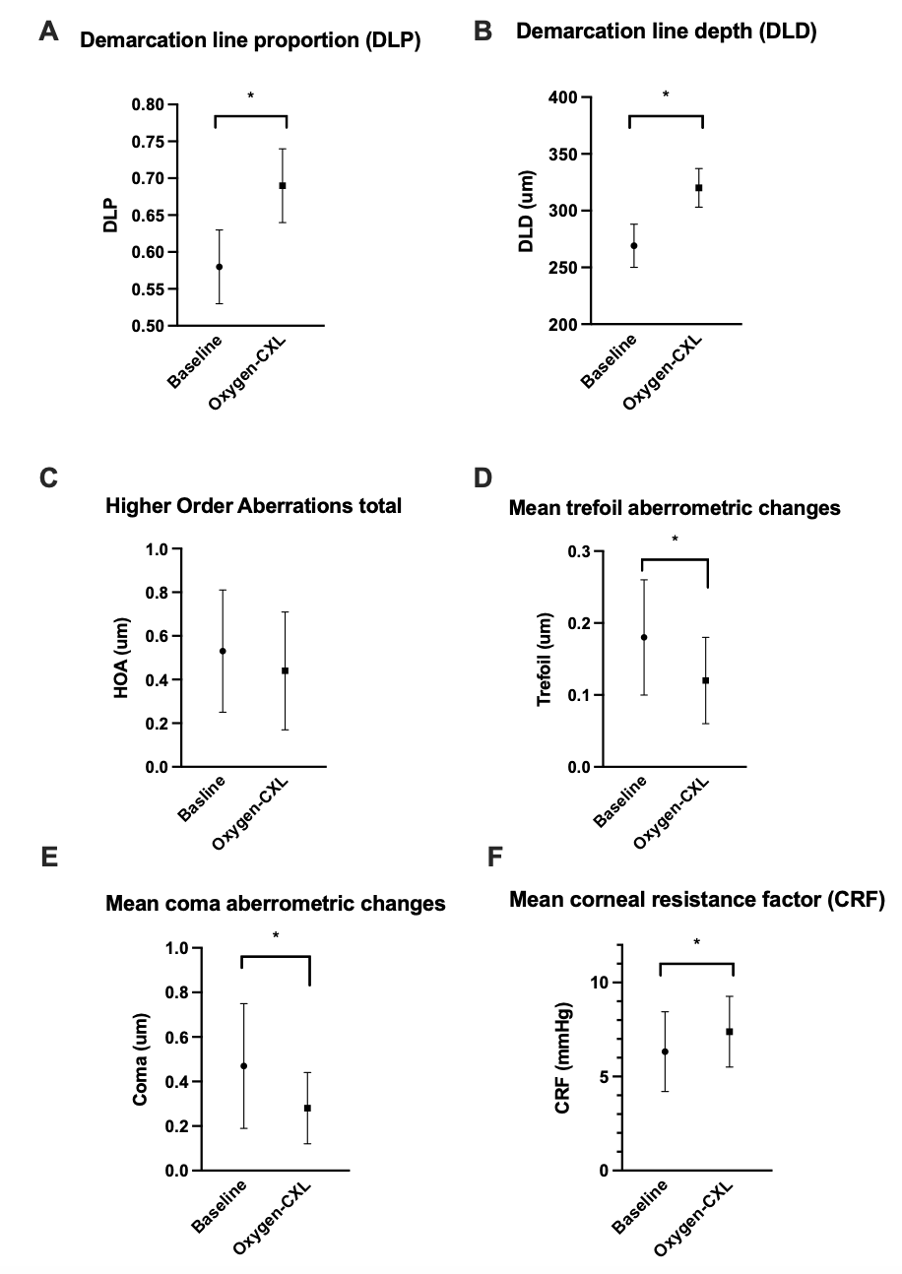 